Madame, Monsieur, Le Centre Régional de la Propriété Forestière Auvergne Rhône-Alpes vous invite, dans le cadre de la stratégie foncière Sud Isère portée par le conseil départementale en partenariat avec les Communauté de communes de la Matheysine et du Trièves et AFTBM, à une réunion d’information et de formation sur :Forêt et réchauffement climatique, comment en tenir compte dans la gestion de ses peuplements forestiersVendredi 2 avril 2021, à 14 h 00Rendez-vous sur le parking de la Festinière (route des Signaraux)Commune de La Motte d’Aveillans (38)Localisation au verso	La rencontre se déroulera sur le terrain, et portera sur les points suivants :  Reconnaitre le potentiel de ses parcelles forestières aux travers de critères principaux (sol, climat, exposition).Outil de diagnostic pour aider à faire un choix (réalisation d’un diagnostic concret).Aides, accompagnement possible, échange, questions/réponses.Pour l’organisation, merci de vous inscrire, auprès de Denis Pellissier par mail denis.pellissier@crpf.fr ou par téléphone au 06.08.36.61.95 (laisser un message avec vos coordonnées (téléphone et mail)).Noter que vous pouvez aussi bénéficier de visite conseil gratuite du technicien du CRPFEspérant vous compter parmi nous, recevez, Madame, Monsieur, mes salutations les meilleures.Localisation du parking, la Festinière sur commune de La Motte d’Aveillans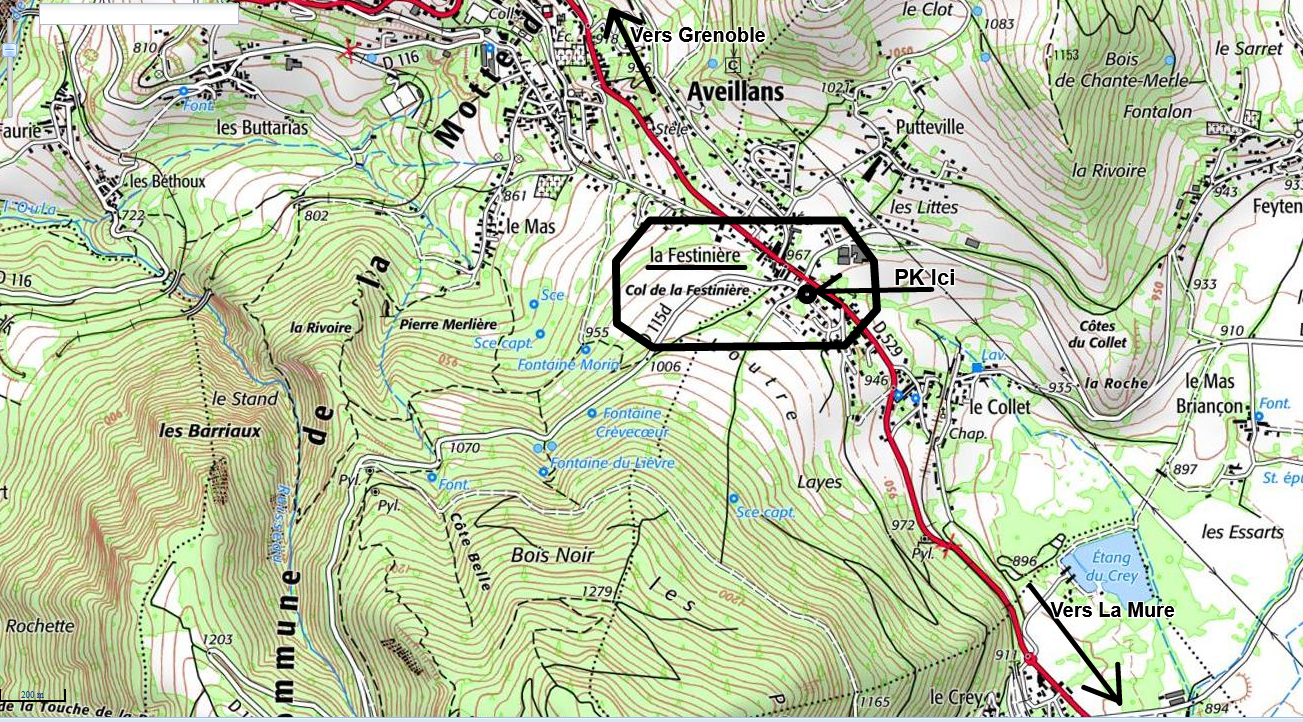 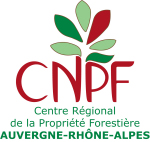 Denis PELLISSIERTechnicien forestierTél : 06 08 36 61 95denis.pellissier@crpf.fr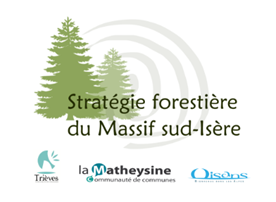 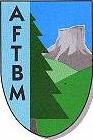 D PLe 16 mars 2021D PLe 16 mars 2021D PLe 16 mars 2021D PLe 16 mars 2021DenDenDenDenis PELLISSIERTechnicien forestier CNPFDenis PELLISSIERTechnicien forestier CNPFDenis PELLISSIERTechnicien forestier CNPFAvec le concours financier de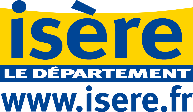 